Конспект организации образовательной деятельности воспитателемФИО                                Кудюрова Лилия АбдулваевнаОбразовательное учреждение Муниципальное бюджетное дошкольное образовательное учреждение «Детский сад №9»Возрастная группа                          подготовительная к школе группаЭтапы непосредственно-образовательной деятельностиСодержание этапов1.Целеполагание.- Форма ОД:НОД-взаимообучения-Образовательная область:Речевое развитие-Вид детской деятельности:Игровая, двигательная, восприятие художественной литературы, коммуникативная.-Тема:Пересказ рассказа  Е. Пермяка «Как Маша стала большой»-Цель:Воспитание чувства любви и уважения к маме – как самому дорогому и близкому человеку-Задачи:Образовательные: закреплять  навыки связного последовательного  пересказа с опорой на мнемотаблицу, упражнять в моделировании алгоритма рассказа.
Развивающие: развивать произвольное внимание, слуховую память, диалогическую речь,
связную речь, обогащать и активизировать словарь, формировать грамматическую правильную речь, оживлять личный опыт детей.
Воспитательные: воспитывать желание заботиться о своих близких людяхКреативное развитиеПредложить детям импровизировать  движения в такт стихотворения  , выразить  настроение мам, придумать название к прочитанному рассказу.2. Дидактическое обеспечение.-Методические пособия.В. В. Гербова «Развитие речи в детском саду». А.В. Аджи «Конспекты интегрированных занятий». Н. С. Голицына «Конспекты комплексно-тематических занятий».-Дидактическое оснащение и оборудование.Мяч, д/и «Чем можем поможем» (разрезные картинки), картинки по сюжету рассказа, мнемотаблица.Методические приемы:Отгадывание загадок, моделирование. чтение рассказа, дидактические игры: «Скажи наоборот»,  «Закончи фразу», пересказ.-Предварительная работа:Чтение рассказа Ю. Яковлева «Мама», стихотворения Г.Виеру «Мамин день», В. Шуграева «Маме», д/и «Доскажи словечко»,  рисование «Мамин портрет»3.Способы организации детей:(фронтальный способ организации детей) Дети стоят вокруг воспитателя4.Мотивационно-ориентировочная часть (2мин.):Воспитатель:  Сегодня я хочу прочитать вам рассказ. Хотите узнать о ком? Тогда попробуйте  угадать,  ребята, о ком  я говорю: ласковая, милая, трудолюбивая, заботливая, веселая, теплая.Дети: ответы детейВоспитатель: Предлагаю вам  попробовать закончить фразу.Д/и «Закончи фразу»(добрые …,теплые……,ласковые…..)Покажите, какое бывает выражение лица у мамы,  когда она радуется (хмурится, огорчается)Дети: показывают настроение мамы.5.Организация детской деятельности: Воспитатель:  О ком заботится мама?Дети: ответы детейВоспитатель:  Мама – самый дорогой на свете человек. От маминой улыбки нам становится светло, радостно. А вы заботливые дети? Вы помогаете ей?Дети: ответы детейВоспитатель: Может мы с вами поиграем в игру?Д/и «Чем можем поможем».(на столе разрезные картинки, детям предлагается взять любую картинку и составить  предложение, как они помогают маме.Дети: ответы детей.( Я помогаю маме вымыть посуду. Я помогаю маме накрыть на стол. Я помогаю покормить рыбок. И т.д.)Воспитатель: (предлагает детям сесть на ковер) Послушайте, ребята, рассказ Е.Пермяка «Как Маша стала большой» (читает рассказ).Воспитатель: (предлагает послушать стихотворение и выполнить упражнения в соответствии с текстом).Физкультминутка.Мамам дружно помогаем:Сами в тазике стираемИ рубашки, и носочкиДля сыночка и для дочки.Через двор растянем ловкоДля одежды три веревки.Светит солнышко-ромашкаСкоро высохнут рубашки.Беседа по содержанию:Какой Маша хотела стать?Что пыталась Маша сделать, чтобы стать большой?Почему над ней посмеивались?Когда мама сказала, что Маша стала большой?Когда папа заметил, что Маша выросла? Как он ее назвал?Что делает маленьких большими?Воспитатель: Сейчас, ребята, я буду вам по очереди  бросать мяч и называть слово, а вы подбирать противоположное по смыслу слово (большой-маленький, трудолюбивый-ленивый, сильный-слабый и т.д.)д/и «Скажи наоборот»Воспитатель: (раскладывает на столе картинки по сюжету рассказа) Ребята, посмотрите на эти картинки и разложите их по порядку. С чего начался наш рассказ? Что было дальше?Воспитатель вместе с детьми составляет мнемодорожкуПовторное чтениеВоспитатель:  (предлагает пересказать с опорой на мнемотаблицу)Кто хочет по желанию начать  рассказ? А кто хочет продолжить?Воспитатель: А как бы вы по-другому назвали этот рассказ?Дети: ответы детей («Заботливая Маша», «Маша-помощница» и др.)6.Рефлексивно-оценочная часть (1мин):Воспитатель: Ребята, скажите, пожалуйста, чей перессказ вам понравился больше всего? Почему?Дети: ответы детейВоспитатель: Я думаю, что все сегодня постарались и поняла, что вы все любите своих мам, хотите о них заботиться и быть похожими на Машу. Правда?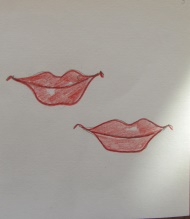 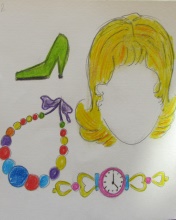 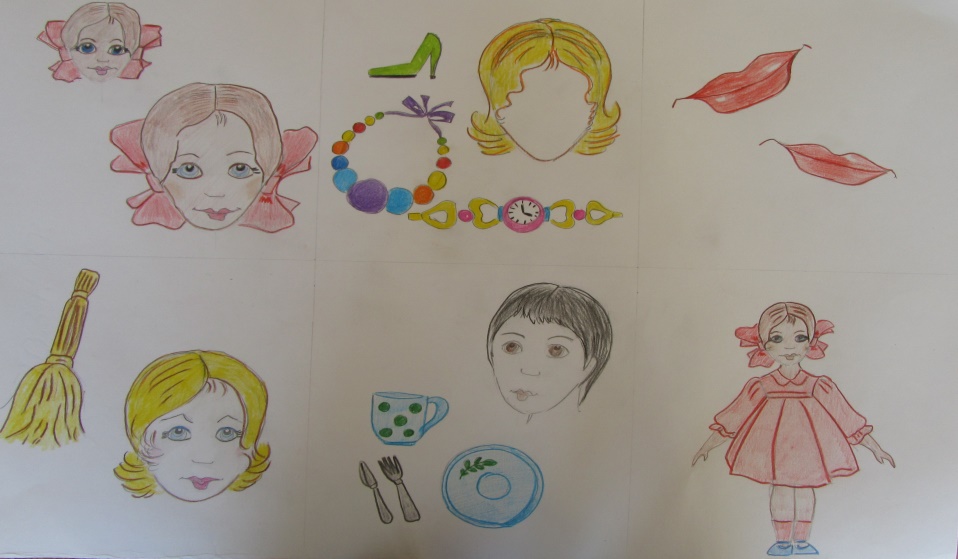 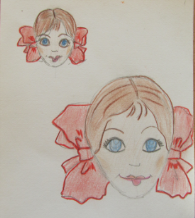 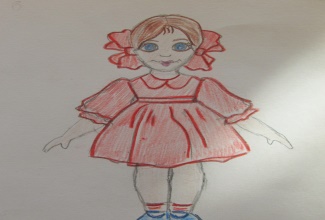 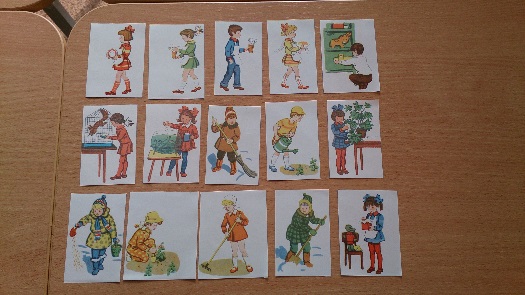 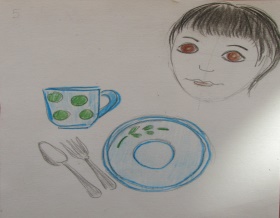 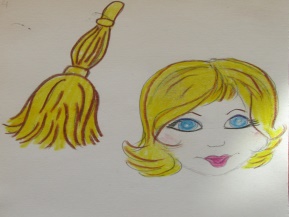 